Mobile Phones and Energy consumption Cristea Vlad Vasile1, Colin Pattinson2, Ah-Lian Kor21Garmin, Romania2School of Computing, Creative Technologies, and EngineeringLeeds Beckett University,Leeds, EnglandAbstract — This paper is an extension of [1] and abstracted from [43]. This research contributes to the potential of greening software application as discussed in [44] and [45]. Additionally, green design principles abstracted from this research will be relevant for designing the systems in [46] and [47].  Battery consumption in mobile applications development is a very important aspect and has to be considered by all the developers in their applications. This study will present an analysis of different relevant concepts and parameters that may have impact on energy consumption of Windows Phone applications. This operating system was chosen because there is limited research even though there are related studies for Android and iOS operating systems. Furthermore, another reason is the increasing number of Windows Phone users. The objective of this research is to categorise the energy consumption parameters (e.g. use of one thread or several thread for the same output). The result for each group of experiments will be analyzed and a rule will be derived. The set of derived rules will serve as a guide for developers who intend to develop energy efficient Windows Phone applications. For each experiment, one application is created for each concept and the results are presented in two ways: a table and a chart. The table presents the duration of the experiment, the battery consumed in the experiment, the expected battery lifetime and the energy consumption, while the charts display the energy distribution based on the main threads: UI thread, application thread and network thread. Keywords: energy efficiency, Windows Phone, smartphone’s energy consumption, rulesINTRODUCTIONIn recent years the smartphones market has a significant boost. According to eMarketer, the number of smartphone users has grown from 1.13 billion in 2012 to 2.03 billion in 2015 [2]. This ascending trend yields a prediction of around 2.5 billion smartphone users by 2017. This means that around 30% from the world’s population will own such a device. There are two dominant operating systems that run on these smartphones: iOS and Android. According to the same source, in the last quarter of 2014 the percentage of smartphones which support Android is 76.6%, while the smartphones which support iOS is represented by only 19.7%. The rest of 3.7% is split between Windows Phone operating system with 2.8%, BlackBerry operating system with 0.4% and others operating systems. Although the difference between the first two operating systems and the rest is large, in the future these statistics will change. Staistica portal predicts that operating system market in 2017 will look like this: the Android market will decrease to a value around 68.3%, the iOS market will decrease to a value around 17.9% and the Windows Phone market will increase up to 10.2%. These data suggest the fact that Windows Phone operating system is in continual development and in the future it could be a competitor for Android and iOS operating systems.According to Statistica portal in October 2014 [41] there is a number of 1.3 million applications in App Store, 1.3 million applications in Google Play and only around 300.000 applications in Windows Store. TheNextWeb.com presents an article [3] in which a spokesperson from Microsoft confirms that the number of application from Windows Store reached 300.000 in June 2014 and the fact that “in the past year alone the Windows and Windows Phone app catalog has grown 94%, while the number of active developers has grown by 50%.”. According to the newest statistics from Microsoft [4], in March 2015, there is a number of 585,000 applications in Windows Store. It is noted that the increasing rate of application development is very high, thus promoting Windows Store to become a competitor for App Store and Google Play. This is the reason for conducting experiments for Windows Phone in this study and to conduct detailed analysis of the concepts and controls used by Windows Phone developers. According to Smart2020 report [5] information technology and communication (ICT) consumes around 2% of the world’s energy. This number can be compared to the total energy consumed by airline industry. In 2020 the mobile phones will represent 1% from the ICT carbon footprint and the mobile network will represent 13%. It is very difficult to calculate very precisely the energy consumed by a smartphone, because this is not only an object used for communication. When a user charges his phone every day or maybe two times per day the total amount of energy consumed by a smartphone will become considerable. Another important factor that should be considered when the energy consumption is calculated, is the whole internet infrastructure. Nowadays the data generated by smartphones and transferred across the internet is significant and it grows continually, because the number of users that access the internet through a smartphone is in an upward trend. The aim of this study is to compare concepts and controls that are used for developing Windows Phone applications, and to establish a set of rules that can be used by any developer who intends to build an energy efficiency application. There will be a predefined number of rules that will be tested and which will encompass the following components: UI, processing, and network.This study makes the following contributions: it investigates the energy consumption of Nokia smartphones running on Windows Phone 8.1 operating system; it investigates the energy consumption of specific Windows Phone controls; it investigates the energy consumption of specific programming concepts; it provides a set of rules, which will optimize a mobile application from energy point of view.Related workSmartphones’ energy efficiency is a new research domain and it is growing in parallel with the development of the smartphones. Nowadays there are many components like processor or screen that can be optimized, but the battery is not one of them yet. This is why it is very important to have control over the battery and to know exactly which part of the application consumes more energy and why. Related studies to this paper address the following issues: tools that measure energy consumption [6][7][8]; overall consumption [9][10][11][12]; cloud services [13]; and network measurement [13]14][15]. Moreover, there are some studies that attempt to improve the battery life. One of these studies is investigated by [16]. The mobile phones field is not the only one where researchers are trying to find some “green” optimizations. Networking is another area of research where a lot of optimizations are made. An example in this category the research by [17] and [18].Notably, most of the studies focus on the hardware components or on the network. The software component is not analyzed in detail in any of the papers. All of the studies are platform independent, so they can be made for Android, iOS or Windows Phone. For example, one study presents the energy consumption of a display in general but not the factors that influence this consumption. The research in this paper address this identified gap. It attempts to go a step deeper and to analyze different factors that can influence the energy consumption of a mobile application. From [9] work, it is known the fact that the display component is one of the components that consumes the most energy in an application. What is not known is the underlying cause of this phenomenon and how to improve the energy consumption. The purpose of this paper is to identify a part of the element that consumes most of the energy.MethodologyAs it was already mentioned in the Introduction Section, the purpose of this research is to provide a set of rules that can be used by developers in order to obtain mobile applications that are more energy efficient. Nowadays, there are a lot of operating systems for smartphones, such as: Android, iOS, Windows Phone or Jolla. Each of these operating systems has many particularities, so it is very difficult to obtain a set of rules that can be applied to all operating systems. This study will focus only on one specific operating system, Windows Phone 8.1, a product of Microsoft Company released in April 2014 [39].ToolsApplications for Windows Phone 8.1 can be developed using Microsoft Visual Studio 2013 [40]. This software is an IDE (integrated development environment) from Microsoft. It can be used for developing desktop applications, websites, web services, Windows applications and mobile applications. Microsoft Visual Studio 2013 includes the following programming languages: C, C++, VB .NET (Visual Basic), C# and F#. Besides Visual Studio, another tool is required in the development process: Windows Phone 8.1 SDK. This tool installs everything that is necessary for developing and testing Windows Phone applications. For the User Interface part, each application can be opened in Microsoft Blend, which is a specialized tool in UI design. Figure 1 presents a basic Windows Phone application in Visual Studio 2012.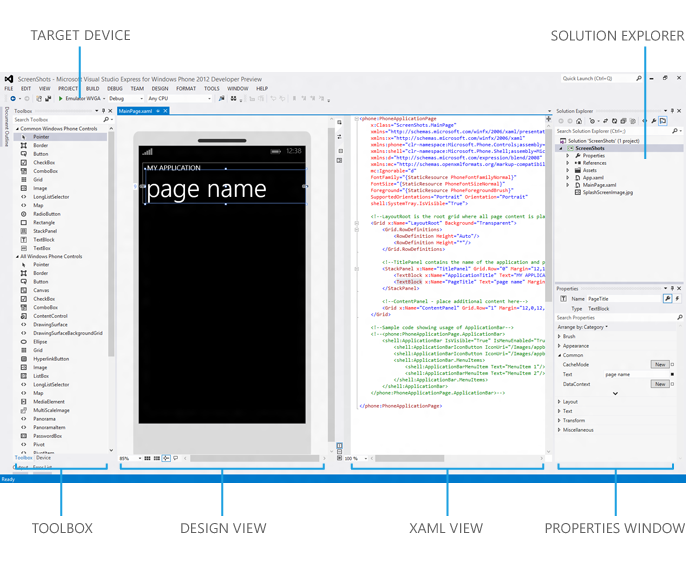 The main components [19] that can be found in Visual Studio for Windows Phone are:Toolbox – contains a list with all the controls that can be found in the basic installation. Extra components can be added to the project if they are referenced from the solution and from the current page;Design View – shows the design of the application. The controls from Toolbox can be dragged directly to the design view and the XAML code will be automatically updated; XAML View – shows the code that is generated for the interface. After each modification, the Design view part will be refreshed; Properties Windows – offers the possibility to see and to modify the properties of different controls or files; Solution Explored – shows all the projects and files that are included in the current solution, in a hierarchical structure;Target Device – offers the possibility to choose the device on which the application will run. This device can be a virtual emulator or a real device. The virtual emulator is a desktop application that offers the possibility to simulate a real environment for an application. The emulator is configurable and can simulate any real device, in terms of hardware and software components. Windows Phone Application Analysis ToolAnother tool that is really useful is the Windows Phone Application Analysis tool and the interface is depicted in Figure 2. This tool is used for monitoring and profiling an application:Profiling – evaluate either execution-related or memory-usage aspects of a mobile application;Monitoring – evaluate the behaviour of the application.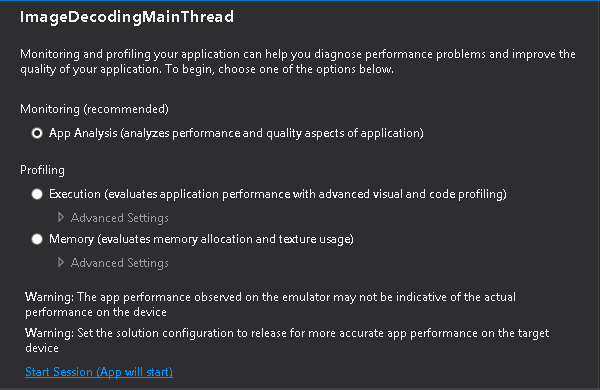 The output generated by this tool can be general (see Figure 3) or in detail (see Figure 4). The general output is a summary of all parameters that are measured while the detailed output contains graphs that present the application during the execution time.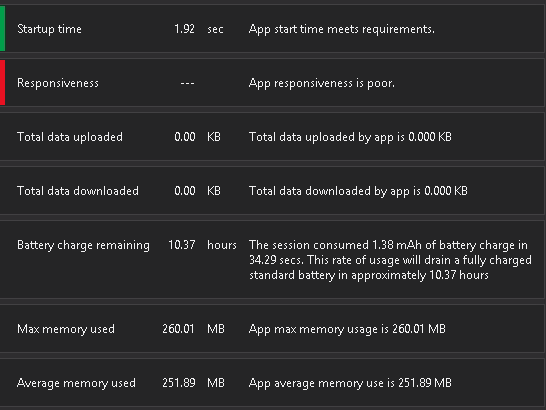 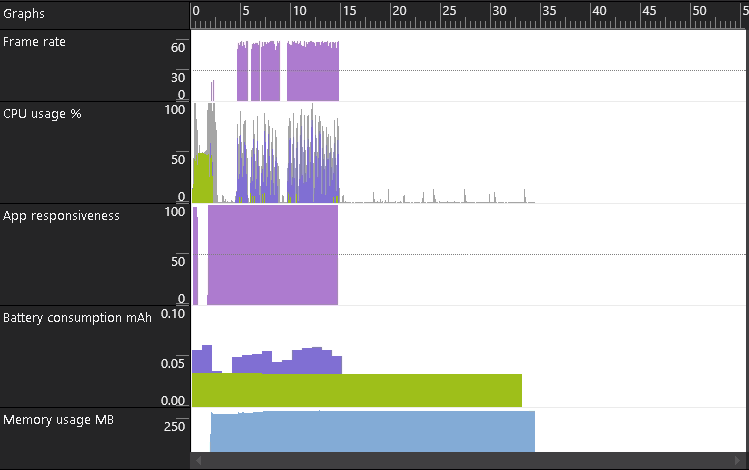 Microsoft Expression Design 4The last tool used for this thesis is Microsoft Expression Design 4, which is specialized in graphic design. It is used for complex objects that can be exported in different formats, like: XAML format or PNG format. Experiments’ methodologyThe set of rules obtained is based on some common concepts that are used in programming or on the improvements that Microsoft brought into Windows Phone SDK. Oren Nachman, developer for Microsoft, said in one of his talks entitled “Windows Phone 8: Performance and Optimization for Developers” [20] that the performance of an application can be measured in “feelings”. This means that a user who uses an application feels that the application is fast, that every action is processed immediately, that scrolling through pictures will not block the application and that navigating through pages is really smooth. This is the reason developers are focusing a lot on these aspects and try to optimize them. Also, the tools that are used by developers offer new controls that should be faster, more responsive and consume less memory. One aspect that is not always taken into consideration when a mobile application or a new control is developed is the battery consumption. The method chosen for this research is an experimental method. According to Oxford dictionary, an experiment is “a scientific procedure undertaken to make a discovery, test a hypothesis or demonstrates a known fact”. This method is the most suitable for our research because currently only assumptions are made about whether the new controls are more efficient than the old ones, or whether one concept is more efficient than another one.Experiments’ componentsThe main criterion that is applied in the selection of the elements that constitute the experiments is the diversity in terms of application’s components. It is very important to have at least one element from each component of a mobile application tested.The basic structure of a mobile application contains three components:Frontend component or the User Interface – it refers to the controls that are displayed to the user;Backend component – it refers to all the processing made by an application: data processing, command handlers and services connections; Web services component – it refers to all the services that are stored on servers, and which expose the Create/Read/Update/Delete functionality.Accordingly, we can group the elements listed above in the following three groups:Table 1 Experimental ElementsHypothesesAfter the decision has been made on experiments in this research, the next step is to identify the hypothesis. Due to the fact that the controls and concepts that are to be tested, are used in different contexts, it is impossible to have only one hypothesis. For this reason, the components are grouped based on their functionalities and followed by the formulation of a hypothesis for each group. Based on these groups a number of 25 hypothesis have been derived, tested and discussed in this paper. The hypotheses are presented in Table 2:Table 2 Hypotheses for the experimentsFor each of these experiments one or two applications are created and executed. These applications are executed several times and an average value is shown as the final result. For collecting the results the Windows Phone Application Analysis software is used. The data collected are: battery charge remaining, the execution time and the battery consumption. After obtaining the battery consumption, the energy consumption is calculated using the following formula:E = QV where E is energy (Wh), Q is charge (Ah), and V is Voltage (V)The value for voltage depends on the phone that we are using. Consequently, the voltage for a specific phone: Nokia Lumia 1320 is 3.7 Volts.Experiment configurationsThe experiments for this study are device dependent. This means that the collected results are specific for a device. The configurations that are used for the experiments can be found in the following table:Table 3 Device configurationAs it can be noted in the above table the only phone dependent values are: the battery and screen resolution. This means that we should obtain different numbers for different emulators, but the rules obtained are universal (i.e. can be applied to any device). Three threads are being measured: UI thread, application thread and network thread. The UI thread phone-dependent because it is dependent on the resolution screen. The battery properties are important for the transformation of battery consumption to energy consumption. Since the battery is the same type for a specific device it does not influence the final result. All the experiments are tested on an emulator. The interface of the emulator looks depicted in Figure 5.Figure 5 Application snapshot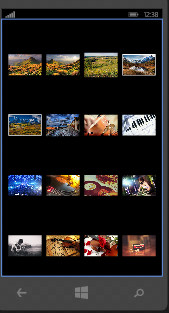 Results and DiscussionsFor each experiment there are two types of output: first output is a table which presents the duration of the experiment, the battery consumption, the energy consumption and an estimated value of the remaining battery life. The second output is a graph, which presents the distribution of battery consumption based on the main threads: UI thread, application thread and network thread. In order to obtain a result, several executions of the same experiment are made. This paper presents details of several experiments and a set of rules obtained.Visual object storingAim: To investigate the impact of storing a visual object as Extensible Application Markup Language (XAML) and as image on energy consumption. Table 4 Visual object storing – energy consumptionBased on the results of these experiments it can be concluded that it is more efficient to work with images than with XAML objects. The difference is not very big in terms of energy consumption, but if millions of applications that display images are considered, this can be a considerable improvement. Also from the user’s experience point of view, it is a big improvement considering the fact that the battery will last longer. This difference occurs because when using XAML, the application will create an object for each tag and this can load the processor more, while in the case of image files the processor has to render an image that is stored locally and this will happen faster. For more complex objects the difference will grow. In Figure 6 and Figure 7 it is noted that the energy consumed by the UI thread (green color) is the same in both cases. The only noticeable difference is the energy consumed by the application thread. In this case, it can be concluded that more energy is required for creating the XAML object than to decode a picture.Control hidingAim: To investigate the impact of “visibility” property and “opacity” property on energy consumption.Table 5 Control hiding – energy consumptionBoth the applications executed are the same, it is observed that the energy consumption is different. The difference is 0.07 mAh, which happens because the Opacity property will keep the rectangles in memory, in order to improve the speed of the application. Even though the application with enabled Opacity is faster, it costs more in terms of energy consumption. In the first graph (Figure 8) it is noted that the energy consumption of the UI thread is lower because the objects are deleted. In the second case (Figure 9), even if the objects cannot be seen on the screen, they are stored in memory so more energy is consumed. From the Figure 8 and Figure 9 some interesting facts have been observed. The energy consumed by the application thread (purple color) is similar in both cases. There are small differences, but not significant ones. The energy difference that appears in this experiment is related to the UI thread (green color). It can be seen in Figure 8 that the UI thread consumes less energy while the objects are hidden. If the Opacity property is set, the energy consumed by the UI thread does not drop like in the previous case.ProgressBar consumptionAim: To investigate the energy efficiency of a determinate progress bar and an indeterminate progress bar.Table 6 Progress bar – energy consumptionAs it can be seen from the charts above the determinate progress bar is more energy efficient than the indeterminate one. This happens because the indeterminate bar is an animation which is shown all the time and which requires some processing. The determinate progress bar is based on a value so it does not require any repetitive pattern. This fact can be noticed in Figure 10 and Figure 11. The application thread (purple color) consumes more energy for an indeterminate progress bar because it supports the animation during the execution. In Figure 10 it can be seen that it is required energy only when the application is launched. The UI thread (green color) consumes the same amount of energy in both cases. These controls can be used in different cases, but the determinate one ought to the preferred option.Image formatAim: To investigate the impact of displaying a set of images that is in a JPG (Joint Photographic Experts Group) format or in a base64 string format.Table 7 Image format – energy consumptionThe battery consumption is equal in the both cases considered above, so it is not relevant if images are kept as JGP or as strings. Although the battery consumption is equal, it can noticed the fact that the distribution of application thread is different. In Figure 12, it can be seen that it requires a lot of energy for computation (purple color) at the beginning, but after that it drops significantly. In the second case, it can be seen that the time for all the computation is longer. The energy consumed by UI thread (green color) is similar in both cases. Loop instructionsAim: To investigate the energy efficiency of two loops instructions: for and while.Table 8 Loop instruction – energy consumptionBased on the results in Table 8, there is no difference between these two commands. This happens because, as previously mentioned, the only difference between the two instructions is the syntax. From Figure 14 and Figure 15 it can be seen that the energy consumption distribution of both UI thread (green color) and application thread (purple color) are the same in both cases.  ThreadsAim: To investigate the energy efficiency of an application that uses one thread and of an application that uses more threads.Table 9 Threads – energy consumptionAs it can be seen from the charts above, the difference between the two approaches is significant. From Figure 16 and Figure 17 it can be noticed that the energy used by the UI thread (green color) is the same in both cases. There is a big difference in the application thread (purple color). For the single thread, it can be observed that it has required a lot of time to calculate all the numbers, which means a lot of energy wasted because the CPU is working. In the second case, the energy consumed by the application is very small because all the computations are done during the same time, in different threads. In the first case, 25 seconds are needed for processing while in the second case the results are shown immediately. Function typeAim: To investigate the energy efficiency of an application that uses an iterative function compared to an application that uses a recursive function.Table 10 Function type – energy consumptionThe application that uses an iterative function is more efficient according to the graphs above. It is noticed that the recursive function requires more time to compute and it also consumes more energy (purple color). Moreover the user has to wait until all the results are loaded before the application can be used.  In the case of the iterative function the amount of energy that is required is very low. Furthermore, it is noticed that in this case, the application is faster due to the fact that the thread is busy for a shorter span. The energy consumed by the UI thread (green color) is similar in both cases.  Storing imagesAim: To investigate the impact of displaying a set of images that is stored locally in comparison with a set of images that are stored in a web page. Table 11 Storing images – energy consumptionLoading images from different sources has a big impact on the total energy consumed by a mobile application. The application that stores the images locally consumes less energy than an application that requests the images from a web page. From Figure 20 and Figure 21 it can be noticed the fact that the UI thread (green) and the CPU thread (purple) consume the same amount of energy in both applications. The difference between the applications is made by the network (gray): the experiment presented in Figure 20 shows there is no energy consumed by the network while the one in Figure 21 shows a significant amount of energy that is consumed by the network.Image format (JPG and PNG) in cloudsAim: To investigate the impact of displaying a PNG (Portable Network Graphics) file format and a Joint Photographic Experts Group (JPG) file format, that is stored on a web page, on energy consumption.Table 12 Image format in clouds – energy consumptionThis experiment reveals the fact that working with JPG format is “greener” than working with PNG format, if the images are stored on a website. From Table 12, it can noticed that the difference between these two formats is significant. In Figure 22 and Figure 23, it can be observed that the difference in the consumed energy is made by the network thread (gray). The UI thread (green) and the application thread (purple) have similar values. The distribution of the energy consumed by these two threads is also similar. The energy consumed by the network thread differs because of the images’ file sizes. After the transformation from JPG in PNG (using http://image.online-convert.com/convert-to-png website), the files stored as PNG have a bigger size than the JPG files, and that is why the application that displays the PNG files consumes more energy. Images – multiple accessAim: To investigate the impact on energy consumption of displaying multiple times the same picture from a web sites and the impact on energy consumption of downloading a picture and displaying it from a local source.Table 13 Multiple access – energy consumptionFrom this experiment it can be noticed that the application which displays the images without saving them consumes less energy than the application which first downloads the picture. Figure 24 and Figure 25 show that the energy consumed by the UI thread (green) is similar in both cases. The energy consumed by the application thread (purple) differs in these cases because it requires extra processing for saving the picture. The network thread (gray) consumes, also, less energy in the first case. Another fact that can be noticed is that each application makes a single request for the picture. In the first application this happens because of the cache mechanism that is implemented by default in Windows Phone 8. In the second case there is one request because we are downloading the image and using it after that from a local source.Heavy processing operationAim: To compare the impact on energy consumption of an operation that is run locally to an operation that is run in clouds. Table 14 Heavy processing operation – energy consumptionThe execution of some operations can significantly influence the energy consumption of an application. It can be seen in this experiment that executing some operations locally can save a lot of energy. From Table 14 it is noted that the difference between these two applications is significant. Figure 26 and Figure 27 show that the UI thread (green) consumes the same amount of energy in both cases. In Figure 27, the application thread (purple) request some energy only at the beginning while processing the data. For the other application the application thread consumes energy during the execution of the application because the data received from server has to be processed. The network thread (gray) shows a difference between these two applications, because in the first case there is a significant amount of energy consumed by this thread, while in the second case, the energy consumed by the network thread is 0.  Decoding threadsAim: To investigate the impact of displaying images using backgrounds threads and using the UI thread on energy consumption. Table 15 Decoding threads – energy consumptionThis experiment shows that the energy consumed by these two applications is different. From Table 15, it is noted that decoding an image in a separate thread is more efficient than using only one thread. Regarding the energy distribution, it can be seen that UI thread (green color) generates the same amount of energy in both cases while the application thread (purple color) generates less energy when using background threads. Another fact that can be noticed in the charts is the processing time. In the first case the application thread is working for 15 seconds while in the second case the application thread is working for 7 seconds. This happens because when using more than one thread, the tasks are executed in a parallel way. When all the processing is made by one thread it takes more time to decode all the pictures.AnimationsAim: To investigate the energy efficiency of an application that displays an animation created in XAML file compared to an application that displays an animation created in procedural code.Table 16 Animations – energy consumptionThe charts above show that the energy consumption of the two applications is the same. This happens because the animation is the same in the both cases. Consequently the energy consumed is equal. It is noted that running the animation in the composition thread or in the UI thread gives the same effect. It might be possible to find some differences if the UI thread is overloaded. From the Figure 30 and Figure 31 it is observed that both the UI thread (green color) and application thread (purple color) have a similar distribution of the consumed energy and of the amount of energy consumed.  From the total number of 25 experiments [1][43], the assumed hypothesis was true in 14 cases. The hypothesis is not relevant in 5 experiments and it is false in 4 cases. Two hypotheses are inconclusive. Table 17 presents a summary of the results obtained from these experiments (note the third column is the energy efficiency rule):Table 17 Rules obtained after running the experimentsConclusionsDeveloping a mobile application has to be based on the user experience. Nowadays a user expects an application that is fast and responds to any input. The battery consumption is another aspect which is really important for a user, but which is associated most of the times with the phone and not with an application. It is true that the energy consumption of an application is not the same for two different mobile phones, but most of the energy consumption is application dependent. This study reveals the fact that there are some concepts, such as single threading, which consumes more energy than similar concepts (multithreading), which give the same output. For a developer it is very important to choose the right approach in order to offer the user the best experience when using an application and a longer battery life. The second reason for this study is sustainability. Each experiment shows the energy consumed by each tested concept or control. The value obtained can be used for calculating the total impact that an application can have on the environment. This is an important aspect because nowadays ICT produces 2% from the total energy consumed in the world. This percentage will grow, because the ICT domain is in a continuous development, so it is very important to reduce the energy in all the aspects. There are studies conducted in this domain, but most of them focus on Android phones or on iOS phones. Windows Phone is not very popular at the moment, but, according to the sources presented in the Introduction section, there will be an increase in the next years. One aspect that could be very interesting to study is the energy consumption of each operating system and to compare the differences between them. Another future work will be exploring the relationship between energy consumption and different hardware components on the same platform. For example, it would be interesting to know the relationship between the energy consumption and the size of the screen, or the screen type. This study could help the producers to choose the right components for the future models of phones.AcknowledgmentThis work was supported by the PERCCOM programme and Erasmus+ programme. References[1].	Cristea Vlad-Vasile, Pattinson, C., Kor, A. L. (2015). Energy Consumption of Mobile Phones, International SEEDS Conference, September, 17-18, 2015, Leeds.[2]	Emarketer.com. (2015). Smartphone Users Worldwide Will Total 1.75 Billion in 2014 - eMarketer. [online] Available at: http://www.emarketer.com/Article/Smartphone-Users-Worldwide-Will-Total-175-Billion-2014/1010536  [Accessed 15 Apr. 2015].[3]	Protalinski, E. (2014). Microsoft Confirms Windows Phone Store Passed 300,000 Apps. [online] The Next Web. Available at: http://thenextweb.com/microsoft/2014/08/08/microsoft-confirms-windows-phone-store-300000-apps/  [Accessed 15 Apr. 2015].[4]	news.microsoft.com. (2015). Microsoft by the numbers. [online] Available at: http://news.microsoft.com/bythenumbers/ms_numbers.pdf  [Accessed 15 Apr. 2015].[5]	Webb, M. (2008). SMART 2020: Enabling the low carbon economy in the information age.[6]	Pathak, A., Hu, Y. and Zhang, M. (2012). Where is the energy spent inside my app?. Proceedings of the 7th ACM European Conference on Computer Systems - EuroSys '12.[7]	Hao, S., Li, D., Halfond, W. and Govindan, R. (2013). Estimating mobile application energy consumption using program analysis. 2013 35th International Conference on Software Engineering (ICSE).[8]	Jung, W., Kang, C., Yoon, C., Kim, D. and Cha, H. (2012). DevScope. Proceedings of the eighth IEEE/ACM/IFIP international conference on Hardware/software codesign and system synthesis - CODES+ISSS '12.[9]	Corral, L., Georgiev, A., Sillitti, A. and Succi, G. (2013). A method for characterizing energy consumption in Android smartphones. 2013 2nd International Workshop on Green and Sustainable Software (GREENS).[10]	Xia, F., Hsu, C., Liu, X., Liu, H., Ding, F. and Zhang, W. (2013). The power of smartphones. Multimedia Systems, 21(1), pp.87-101.[11]	Carroll, A. and Heister, G. (2010). An analysis of power consumption in a smartphone.[12]	Hahnel, M., Dobel, B., Volp, M. and Hartig, H. (2012). Measuring energy consumption for short code paths using RAPL. ACM SIGMETRICS Performance Evaluation Review, 40(3), p.13.[13]	Namboodiri, V. and Ghose, T. (2012). To cloud or not to cloud: A mobile device perspective on energy consumption of applications. 2012 IEEE International Symposium on a World of Wireless, Mobile and Multimedia Networks (WoWMoM).[14]	Wilke, C., Piechnick, C., Richly, S., Poschel, G., Gotz, S. and Abmann, U. (2013). Comparing mobile applications' energy consumption. Proceedings of the 28th Annual ACM Symposium on Applied Computing - SAC '13.[15]	Andreucetti, R., Chen, S., Yuan, Z. and Muntean, G. (2014). Smartphone energy consumption of multimedia services in heterogeneous wireless networks. 2014 International Wireless Communications and Mobile Computing Conference (IWCMC).[16]	Parkkila, J. and Porras, J. (2011). Improving battery life and performance of mobile devices with cyber foraging. 2011 IEEE 22nd International Symposium on Personal, Indoor and Mobile Radio Communications.[17]	Drouant, N., Rondeau, E., Georges, J. and Lepage, F. (2014). Designing green network architectures using the ten commandments for a mature ecosystem. Computer Communications, 42, pp.38-46[18]	Pattinson, P., and Robinson, L. (2008). A Study of the Effectiveness of "Wake up on LAN" as a Means of Power Management. ICE-B 2008, pp. 73-76[19]	Msdn.microsoft.com. (2015). Visual Studio Express 2012 for Windows Phone 8. [online] Available at: https://msdn.microsoft.com/en-us/library/windows/apps/ff630878(v=vs.105).aspx  [Accessed 15 Apr. 2015].[20]	Channel 9. (2012). Windows Phone 8: Performance & Optimization for Developers (Channel 9). [online] Available at: http://channel9.msdn.com/Events/Build/2012/3-048  [Accessed 15 Apr. 2015].[21]	Msdn.microsoft.com. (2015). VirtualizingStackPanel class - Windows app development. [online] Available at: https://msdn.microsoft.com/en-us/library/windows/apps/windows.ui.xaml.controls.virtualizingstackpanel  [Accessed 15 Apr. 2015].[22]	Msdn.microsoft.com. (2015). StackPanel Class (System.Windows.Controls). [online] Available at: https://msdn.microsoft.com/en-us/library/system.windows.controls.stackpanel(v=vs.110).aspx  [Accessed 15 Apr. 2015].[23]	Msdn.microsoft.com. (2015). ListBox Class (System.Windows.Controls). [online] Available at: https://msdn.microsoft.com/en-us/library/windows/apps/system.windows.controls.listbox(v=vs.105).aspx  [Accessed 15 Apr. 2015].[24]	Msdn.microsoft.com. (2015). LongListSelector Class (Microsoft.Phone.Controls). [online] Available at: https://msdn.microsoft.com/en-us/library/windows/apps/microsoft.phone.controls.longlistselector(v=vs.105).aspx  [Accessed 15 Apr. 2015].[25]	Msdn.microsoft.com. (2015). ProgressBar Class (System.Windows.Controls). [online] Available at: https://msdn.microsoft.com/en-us/library/windows/apps/system.windows.controls.progressbar(v=vs.105).aspx  [Accessed 15 Apr. 2015].[26]	Msdn.microsoft.com. (2015). UIElement.Opacity Property  (System.Windows). [online] Available at: https://msdn.microsoft.com/en-us/library/system.windows.uielement.opacity(v=vs.110).aspx  [Accessed 15 Apr. 2015].[27]	Msdn.microsoft.com. (2015). UIElement.Visibility Property  (System.Windows). [online] Available at: https://msdn.microsoft.com/en-us/library/system.windows.uielement.visibility(v=vs.110).aspx  [Accessed 15 Apr. 2015].[28]	Msdn.microsoft.com. (2015). Storyboard Class (System.Windows.Media.Animation). [online] Available at: https://msdn.microsoft.com/en-us/library/system.windows.media.animation.storyboard(v=vs.110).aspx  [Accessed 15 Apr. 2015].[29]	Msdn.microsoft.com. (2015). Control.Background Property  (System.Windows.Controls). [online] Available at: https://msdn.microsoft.com/en-us/library/system.windows.controls.control.background(v=vs.110).aspx  [Accessed 15 Apr. 2015].[30]	Msdn.microsoft.com. (2015). Page.OnNavigatedTo Method  (System.Windows.Controls). [online] Available at: https://msdn.microsoft.com/library/system.windows.controls.page.onnavigatedto(VS.95).aspx  [Accessed 15 Apr. 2015].[31]	Msdn.microsoft.com. (2015) Multithread. [online] Available at: https://msdn.microsoft.com/en-us/library/3c8c4cxa.aspx [Accessed 15 Apr, 2015]. [32]	Msdn.microsoft.com. (2015). while (C# Reference). [online] Available at: https://msdn.microsoft.com/en-us/library/2aeyhxcd.aspx  [Accessed 15 Apr. 2015].[33]	Developers.de. (2015). Windows Phone 7: Content vs. Resource Build Action - Damir Dobric Posts - developers.de. [online] Available at: http://developers.de/blogs/damir_dobric/archive/2010/09/18/windows-phone-7-content-vs-resource-build-action.aspx  [Accessed 15 Apr. 2015].[34]	Msdn.microsoft.com. (2015). PictureDecoder.DecodeJpeg Method (Stream, Int32, Int32) (Microsoft.Phone). [online] Available at: https://msdn.microsoft.com/en-us/library/windows/apps/ff708027(v=vs.105).aspx  [Accessed 15 Apr. 2015].[35]	W3.org. (2015). Portable Network Graphics (PNG) Specification (Second Edition). [online] Available at: http://www.w3.org/TR/PNG/#1Scope  [Accessed 15 Apr. 2015].[36]	Whatis.techtarget.com. (2015). What is JPG? What Opens a JPG? File Format List  from WhatIs.com. [online] Available at: http://whatis.techtarget.com/fileformat/JPG-JPEG-bitmap  [Accessed 15 Apr. 2015].[37]	Msdn.microsoft.com. (2015). What is XAML?. [online] Available at: https://msdn.microsoft.com/en-us/library/cc295302.aspx  [Accessed 15 Apr. 2015].[38]	SearchCloudComputing. (2015). What is cloud computing? - Definition from WhatIs.com. [online]. Available at: http://searchcloudcomputing.techtarget.com/definition/cloud-computing  [Accessed 15 Apr. 2015].[39]	Microsoft. (nd). Windows Phone 8.1 Mobile Device Management Overview.  Available at: https://www.microsoft.com/en-gb/download/details.aspx?id=42508  [Accessed date: 15 Apr. 2015].[40]	Msdn.microsoft.com. (2013). Welcome to Visual Studio 2013 [online]. Available: https://msdn.microsoft.com/en-us/library/dd831853(v=vs.120).aspx [Accessed date: [15 Apr. 2015]. [41]	www.statista.com. (2014). Topic: App Stores. [online] Available at: http://www.statista.com/topics/1729/app-stores/  [Accessed 15 Apr. 2015].[42]	Tools.ietf.org. (2015). RFC 4648 - The Base16, Base32, and Base64 Data Encodings. [online] Available at: https://tools.ietf.org/html/rfc4648#section-4  [Accessed 15 Apr. 2015].[43]	Cristea, V. (2015). Energy consumption of mobile phones, Unpublished Masters Degree Dissertation, Leeds Beckett University, UK.[44]	Kharchenko V., Kondratenko Y., Kacprzyk J. (Eds): Green IT Engineering: Concepts, Models, Complex Systems Architectures. Studies in Systems, Decision and Control, Vol. 74. Springer, Cham (2017), DOI:  10.1007/978-3-319-44162-7[45]	Kharchenko V., Kondratenko Y., Kacprzyk J. (Eds): Green IT Engineering: Components, Networks and Systems Implementation. Studies in Systems, Decision and Control, Vol. 105. Springer, Cham (2017), DOI:  10.1007/978-3-319-55595-9[46]	Kondratenko Y., Korobko V., Korobko O., Kondratenko G., Kozlov O. Green-IT Approach to Design and Optimization of Thermoacoustic Waste Heat Utilization Plant Based on Soft Computing. In: Kharchenko V., Kondratenko Y., Kacprzyk J. (Eds), Green IT Engineering: Components, Networks and Systems Implementation. Studies in Systems, Decision and Control, vol 105. Springer, Cham, 287-311 (2017),  DOI:  10.1007/978-3-319-55595-9_14[47]	Kuchuk G., Kovalenko A., Kharchenko V., Shamraev A. Resource-Oriented Approaches to Implementation of Traffic Control Technologies in Safety-Critical I&C Systems. In: Kharchenko V., Kondratenko Y., Kacprzyk J. (Eds), Green IT Engineering: Components, Networks and Systems Implementation. Studies in Systems, Decision and Control, vol 105. Springer, Cham, 313-337 (2017), DOI:  10.1007/978-3-319-55595-9_15Frontend componentsVirtualizedStackPanel [21], StackPanel [22], ListBox [23], LongListSelector [24], ProgressBar [25], Opacity [26], Visibility [27], Storyboard [28], Image background creation, background property [29].Backend componentsAssembly, recursive function, iterative function, page constructor, onNavigatedTo event for [30], Thread, multithread [31],  while [32], base64 string format [42], Image build action [33], synchronous loading, asynchronous loading, image decoding [34], image format: PNG [35], JPG [36], XAML [37]. Web Services componentsClouds [38]NoHypotheses1.The darker colors used as background for a mobile application consume less energy than the brighter ones.2.A JPG file format consumes less energy than a PNG file format in a mobile application.3.Storing a visual object as image consumes less energy than storing the same object as XAML.4.Using background threads consumes less energy than using the UI thread.5.A static object consumes less energy than an animated object.6.Using image decoder to size consumes less energy than using the default decoder. 7.Using asynchronous methods consumes less energy than using synchronous methods.8.Using “Visibility” property consumes less energy than using “Opacity” property.9.Using a determinate progress bar consumes less energy than using an indeterminate progress bar. 10.Using a “LongListSelector” control consumes less energy than using a “ListBox” control.11.Setting “Build type” property to “Resource” for an image, consumes less energy than setting the same property to “Content”.12.Storing a set of images in JPG format consumes less energy than storing the same images as base64 format. 13.A “for” loop consumes less energy than a “while” loop.14.Using several threads to complete an operation consume less energy than using one thread to complete the same operation.15.Executing a heavy processing operation in constructor consumes less energy than executing the same operation in “OnNavigateTo” event. 16.Using an iterative function consumes less energy than using a recursive function.17.Using a “StackPanel” control consumes less energy than using a “VirtualizingStackPanel” control.18.Using one assembly, for storing the resources, consumes less energy than using several assemblies.19.An animated object that is created in the XAML file consumes less energy than an animated object that is created in procedural code. 20.An image stored locally consumes less energy than an image stored in the clouds.21.A video file stored locally consumes less energy than an image stored in the clouds.22.An audio file stored locally consumes less energy than an image stored in the clouds.23.A JPG file format stored in clouds consumes less energy than a PNG file format stored in clouds.24.Downloading an image and access it locally consumes less energy than accessing the picture multiple times in clouds.25.Processing an operation locally consumes less energy than processing the same operation in clouds. PropertyValueBattery voltage3.8VNominal voltage3.7VBattery typeBV-4BWEmulator type720pEmulator resolution1280x720Brightness100%Time (s)Battery consumption (mAh)Battery charge remaining (h)Energy consumption (Wh)XAML format10.500.2815.900.001036PNG format10.340.2516.410.000925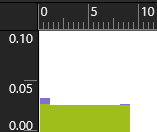 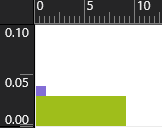 Figure 6 XAML formatFigure 7 PNG formatTime (s)Battery consumption (mAh)Battery charge remaining (h)Energy consumption (Wh)Visibility20.711.266.830.004662Opacity20.631.336.440.004921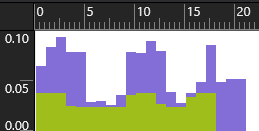 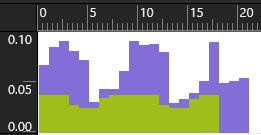 Figure 8 Visibility propertyFigure 9 Opacity propertyTime (s)Battery consumption (mAh)Battery charge remaining (h)Energy consumption (Wh)Determinate15.680.3717.570.001369Indeterminate15.460.4215.240.001554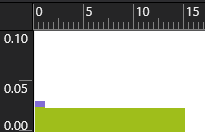 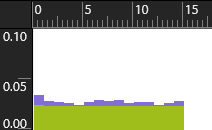 Figure 10 Determinate Figure 11 IndeterminateTime (s)Battery consumption (mAh)Battery charge remaining (h)Energy consumption (Wh)JPG11.680.3015.990.00111Base6411.300.3015.900.00111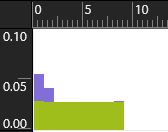 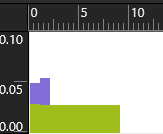 Figure 12 Base64 formatFigure 13 JPG formatTime (s)Battery consumption (mAh)Battery charge remaining (h)Energy consumption (Wh)For21.670.5616.100.002072While21.730.5616.120.002072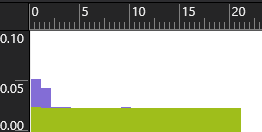 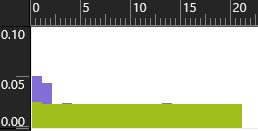 Figure 14 For loopFigure 15 While loopTime (s)Battery consumption (mAh)Battery charge remaining (h)Energy consumption (Wh)Single thread53.331.9811.230.007326Multithread52.321.2616.580.004662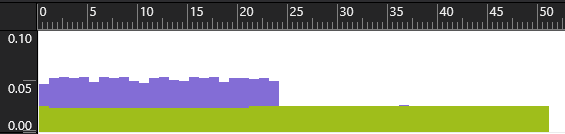 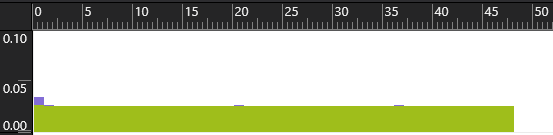 Figure 16 Single threadFigure 17 MultithreadingTime (s)Battery consumption (mAh)Battery charge remaining (h)Energy consumption (Wh)Iterative25.280.6117.290.002257Recursive 26.730.7714.550.002849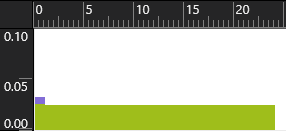 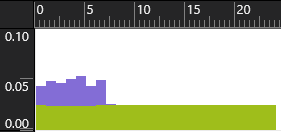 Figure 18 Iterative functionFigure 19 Recursive functionTime (s)Battery consumption (mAh)Battery charge remaining (h)Energy consumption (Wh)From internet21.960.9210.000.003404Stored locally21.430.6913.000.002553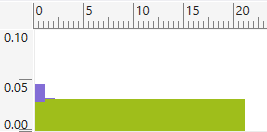 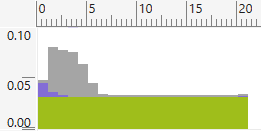 Figure 20 Image stored locallyFigure 21 Image downloadedTime (s)Battery consumption (mAh)Battery charge remaining (h)Energy consumption (Wh)JPG21.010.7411.900.002738PNG25.361.099.670.004033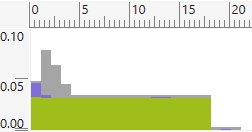 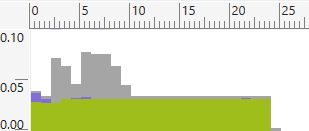 Figure 22 JPG file formatFigure 23 PNG file formatTime (s)Battery consumption (mAh)Battery charge remaining (h)Energy consumption (Wh)From the same URL31.280.9613.540.003552Download and display locally31.191.0212.740.003774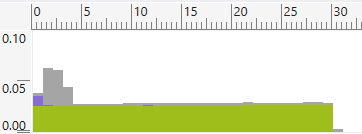 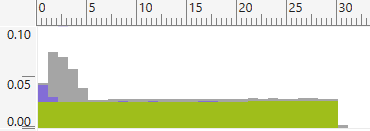 Figure 24 Application that display the image from the same URLFigure 25 Application that save and display the imagesTime (s)Battery consumption (mAh)Battery charge remaining (h)Energy consumption (Wh)Cloud42.341.7310.230.006401Locally40.081.0216.410.003774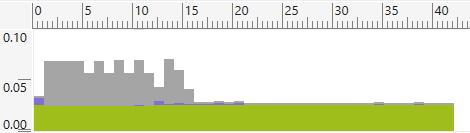 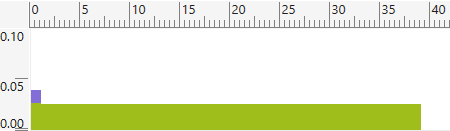 Figure 26 Cloud processingFigure 27 Local processingTime (s)Battery consumption (mAh)Battery charge remaining (h)Energy consumption (wh)With CreateOption attribute33.491.2710.960.004699Without CreateOption attribute34.191.3810.370.005106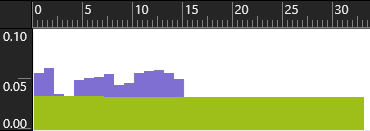 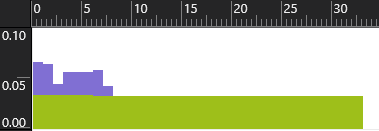 Figure 28 CreateOption attribute set to BackgroundCreationFigure 29 Without CreateOption attribute setTime (s)Battery consumption (mAh)Battery charge remaining (h)Energy consumption (wh)XAML10.800.2915.510.001073Procedural code10.510.2915.300.001073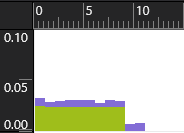 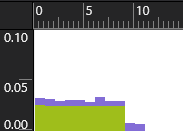 Figure 30 Code behindFigure 31 XAML formatHypothesesStatusRuleHypothesis no.1 ConfirmedUse darker colors in Windows Phone applicationsHypothesis no.2Not relevantThe PNG or JPG file format does not influence the energy consumption of a mobile applicationHypothesis no.3ConfirmedUse PNG format instead of XAML format for displaying imagesHypothesis no.4ConfirmedUse “CreateOption” attribute for all the picturesHypothesis no.5ConfirmedUse static objects instead of animated ones as much as possibleHypothesis no.6ConfirmedUse decoder to size when the dimension of the image control is knownHypothesis no.7ConfirmedUse asynchronous loading for picturesHypothesis no.8ConfirmedUse Visibility property for hiding an object instead of Opacity propertyHypothesis no.9ConfirmedChoose a determinate progress bar if the context allows thisHypothesis no.10RejectedFor the basic use of a list use a “ListBox” controlHypothesis no.11ConfirmedUse “Resource” value when developing mobile applicationsHypothesis no.12Not relevantEither JPG format or Base64 format can be used for displaying picturesHypothesis no.13Not relevantEither “for” or “while” loop can be used in developing a “green” applicationHypothesis no.14ConfirmedUse multi-threads in a mobile applicationHypothesis no.15RejectedUse “OnNavigateTo” method for data initializationHypothesis no.16ConfirmedUse iterative functions instead of recursive onesHypothesis no.17RejectedUse “VirtualizingStackPanel” inside “ItemsControls” elementsHypothesis no.18Not relevantEither storing the resources in a different assembly or in the same assembly, the energy consumption is the sameHypothesis no.19Not relevantAn animated object can be created either in XAML file or in procedural codeHypothesis no.20ConfirmedUser images stored locallyHypothesis no.21Inconclusive -Hypothesis no.22Inconclusive-Hypothesis no.23ConfirmedUse JPG format if the picture are stored in cloudsHypothesis no.24RejectedAccess the images directly from web service rather than downloading themHypothesis no.25ConfirmedProcess data locally